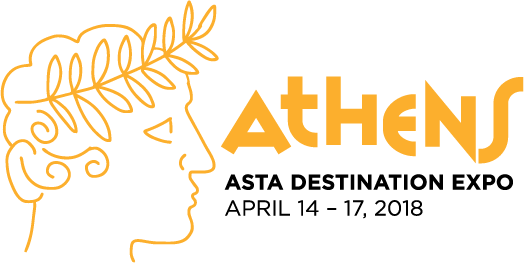 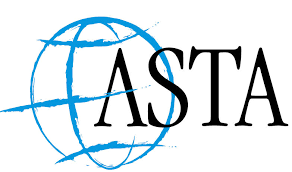 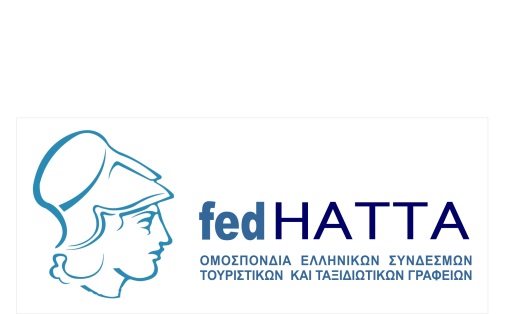 
ΦΟΡΜΑ ΕΚΔΗΛΩΣΗΣ ΕΝΔΙΑΦΕΡΟΝΤΟΣ ASTA DESTINATION EXPO 2018
Παρακαλούμε συμπληρώστε την παρακάτω εκδήλωση ενδιαφέροντος και στείλτε την άμεσα με e-mail στη διεύθυνση info@fedhatta.gr,
καθώς θα τηρηθεί σειρά προτεραιότητας:□ΝΑΙ, μας ενδιαφέρει να συμμετέχουμε και να κάνουμε κράτηση εκθεσιακού περιπτέρου□ΝΑΙ, μας ενδιαφέρει να συμμετέχουμε και να κάνουμε κράτηση περιπτέρου και τραπεζιού Β2Β 
□ΝΑΙ, μας ενδιαφέρει να συμμετέχουμε και να κάνουμε κράτηση τραπεζιού Β2Β□ ΟΧΙ, δεν μας ενδιαφέρει να παρευρεθούμε.ΕΤΑΙΡΙΑ___________________________________________________Διεύθυνση________________________________________________Πόλη και ταχυδρομικός κώδικας________________________________Τηλέφωνο: ________________________________________________Ονομα:___________________________________________________Τίτλος:____________________________________________________Email:_____________________________________________________